Муниципальное бюджетное дошкольное образовательное учреждение  детский сад №1  п. НовоильинскийПРОЕКТ«Планета перворобота»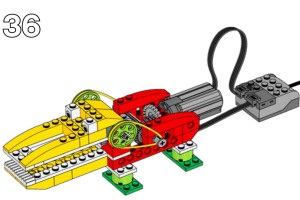  Автор проекта:                                                               Воспитатель: Талашова.О.А             февраль 2019    Проект  «Планета перворобота»Тип проекта: педагогическийВид проекта: познавательныйПродолжительность: долгосрочныйУчастники:  воспитатель, дети, родители.Цель проекта: Создание и совершенствование развивающей предметно - пространственной среды в соответствии с ФГОС, развитие детского технического творчества.Задачи: 1.  Изучить  нормативные документы, регламентирующие создание развивающей среды. 2.   Повысить профессиональную компетентность педагогов младшей группы детского сада в образовательной области «Позновательное развитие» для развития инновационной деятельности педагогов  по направлению детского технического творчества.3. Создать развивающую предметно — пространственную среду для детей.4. Вовлечь родителей в учебно-воспитательный процесс создания предметно — развивающей среды для детей.Актуальность:  Детский сад  первый и наверное, самый важный социальный институт в жизни каждого человека. До семилетнего возраста формируется личность ребёнка, закладываются основы мировоззрения, вырабатываются привычки и предпочтения.От качества и тематической направленности предметно- пространственной среды группы будет зависеть результат развития потенциальных возможностей ребёнка, и его способностей в техническом направлении. В настоящее время ситуация в мире складывается таким образом ,что нам просто необходима  талантливая, творческая, технически и научно образованная молодёжь. Детский сад, как первое звено в образовании, просто обязан стать первой ступенью в преемственной образовательной цепочке: детский сад-школа-учреждение профессионального образования – научное сообщество.Проблема: Однако, в нашей основной образовательной программе образовательная область «Познавательное развитие» наполнено многими значимыми направлениями: конструирование, ФЭМП, познание окружающего мира, позновательно – иследовательская  деятельность, но в программе почти отсутствуют такие компоненты, как «техническое воспитание». Этапы проекта: I этап: подготовительныйизучение нормативно-правовой базы,  методической литературы по созданию в ДОУ инновационной предметно-развивающей среды;II  этап: основной создание и оборудование развивающей среды; разработка перспективного планирования, программы образовательной программы.III этап: итоговый отчет о реализации проекта; мониторинг развития познавательной и эмоциональной сферы детей; оформление материалов проекта;перспектива в работе.Календарный план Планируемый результат:  Реализация проекта «Планета перворобота», на наш взгляд, поможет детям: 1. выявить интересы в сфере науки и техники 2. развить способности в данной сфере  Проект поможет семьям воспитанников: 1. понять интересы и особенности собственного ребёнка; 2. получить квалифицированные консультации специалистов; 3. минимизировать нагрузку на детей (помощь в определении с выбором). Проект поможет педагогам:1. повысить свой уровень педагогической компетентности по более узкой специализации; 2. сохранить психологически комфортные отношения в группе; 3. наладить работу с семьями воспитанников в работе над общим проектомДальнейшее развитие проекта: - пополнение и обогащение материально – технической базы Учреждения; - приобретение ценного опыта проектной и исследовательской деятельности - рост педагогической компетентности сотрудников ДОУ; - появление устойчивого интереса у воспитанников ДОУ в сфере науки и техники; - выявление одарённых детей. Возможный эффект от реализации проекта состоит в создании образа дошкольной образовательной организации как первой ступени в цепочке научно технического образования.МероприятияСрокиНеобходимые ресурсыРезультат1.Проведение анализа текущего состояния развивающей предметно – пространственной среды, изучение её влияния на формирование интереса вос- питанников в области науки и техники.март2019г.1. Объективная оценка состояния раз- вивающей предметно – простран- ственной среды.Подготовка помеще- ний для реализации проекта «Техномир». 1. Оснащение разви- вающей предметно - пространственной среды .апрель2019г.Закупка основного оборудования групп, современных развивающих пособий и игрушек, приобретение опыта .Пополнение материально – технической базы ДОУ современными пособиями, программными продуктами, оборудованием.Дополнение вариативной части ООП культурной образовательной практикой технической направленности.май2019г.Культурно образовательная практика:" Планета перворобота"Сентябрь-декабрь 2019гКонструктор Лего (базовый набор)  Темы: 1.Удивительные механизмы. 2.Дикие животные. 3.Игра в футбол. 4. Приключения .Модели:-Танцующие птицы. -Умный волчок-Голодный крокодил-Рычащий лев-Вратарь-Весёлые болельщики-Спасение самолёта-Лодка в бурном море Обобщение полученных в ходе реализации проекта материалов.декабрь2018г.Участия в воспитанников в районном конкурсе "Робототехники"По плану РУО